M UHAMMAD	ASAD	ALI	REHAN	An Expert in Graphic Designing, marketing and advertising with a unique ability to manage Multidisciplinary projects from concepts to completion, while maintaining accuracy, Client scope: advertising agencies, real estate marketing, publishing houses, high-end / luxury brands, startup companies, mid-sized and multinational.EXPERTISE	PROFESSIONAL EXPERIENCE2015 - 2016Logo Designing – Stationery – Banners – Brochures – Website Mockup2009 - 2014Projects:  Logo Designing – Stationery – Banners – Brochures – Website Mockup2007 - 2009Extreme IT Governance, USAGraphic Designing –Banners – Brochures – E-commerce Website MockupEDUCATIONAdvanced Diploma in Multimedia	2007Arena MultimediaBachelors of Commerce	2014Dada Bhoy Institute of Higher EducationDiploma in Web Designing and Development Courses	2012APTECH Worldwide Computer Institute (DISM)TECHNICAL PROFICIENCIES	    Adobe Photoshop               Adobe Illustrator                 Adobe InDesign                   Adobe After Effect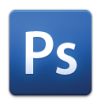 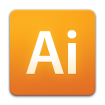 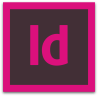 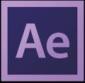 Adobe Premiere	    3D Studio Max	&	Maya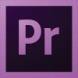 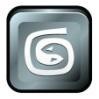 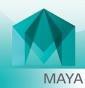 PERSONAL INFORMATIONDate of birth:	18-Sep-88Marital Status:	SingleFirst Name of Application CV No: 1643568Whatsapp Mobile: +971504753686 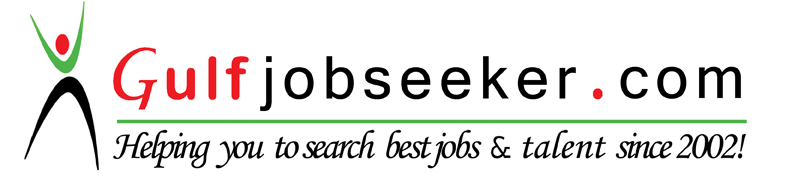 